Mwesige.371011@2freemail.com 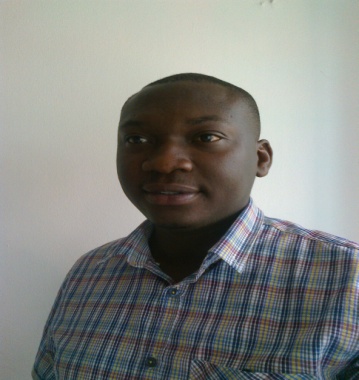 PROFESSIONAL PROFILEI have a high level of practical, technical and professional competenceDemonstrate strong analytical skills, with high level of attention to detailAbility to adapt to changes while keeping focus on goals and apply knowledge to new CircumstancesStrong interpersonal skills, allowing me to communicate effectivelySelf-discipline and strong work ethicA believer in team work with a positive attitude required to be successful in my careerEDUCATIONCertificate of Certified Public AccountantsCurrently at level 1 Bachelor of Business Administration Oct 2011Honours degree from Uganda Christian University MukonoCertificate of Computer Studies and It Essentials, Oct 2008PC Hard ware and Soft ware –Makerere University School of Gender StudiesAdvanced Secondary Level (A’ Level) Certificate, December 2007Uganda Advanced Certificate of Education (UACE) – Lubiri High School, certificate awarded by the Uganda National Examinations Board (UNEB)Ordinary Secondary Level (O’ Level) Certificate, November 2004Uganda Certificate of Education (UCE) – St Marys SS Kitende, certificate awarded by the Uganda National Examinations Board (UNEB)PROFESSIONAL MEMBERSHIPSInstitute of Certified Public Accountants of Uganda (ICPAU)WORK EXPERIENCE SUMMARYPioneer Construction Limited                Kampala       Site Administrator &                    Sept 2008 - Dec 2009                                                                                              Stores ControllerAs an Accounts Manager at Oscorp Investments Limited, my duties and responsibilities included the following:Daily update of management accounts Entering of financial data into the accounting systemPreparation and remittance of local taxes including   VAT monthly retuns, PAYE.Verifying accountabilities for debtors Preparation of Proper Accounts and document FilingAs Data Collector at Energy For Impact, I was part of a team of 6 Enumerators headed by the District outreach Officers under the same Organisation.  My main duty was to collect data from the field. Detailed roles and responsibilities included the following:Travel to field sites (schools) to collect and record data as appropriate to the specific objectives of the study.Conduct and record face-to-face interviews with subjects, in accordance with the, data collection procedures, and documentation standardsReview and edit data to ensure completeness and accuracy of information; follow up with subjects to resolve problems or clarify data collected.Preparation of the field Data ReportAs Store Officer Trainee with Mengo Hospital, My detailed roles and responsibilities included the following:Ensuring safe keeping both as to quality and quantity of medicinesEnsuring proper storage of different medicinesUpdating of stock bin cards for each medicines in the storeMaintaining proper records of issues and receiptsData Entry into the systemAs a Stolk Accountant  with the Hub Entertainment Limited, My Detailed roles and responsibilities included the following:Exercising general control over all activities in stores department.Ensuring safe keeping both as to quality and quantity of materialsMaintain proper records of issues and receiptsInitiating purchase requisitions for the replacement of stock of all regular stores items whenever the stock level of any item of store approaches the minimum limit fixed in respect of;Issuing materials only in required quantities against authorized requisition notes/ material listAs Site Administrator and Stores Controller at Pioneer Construction Limited, My Detailed roles and responsibilities included the following:Maintain issue and receive purchased materials forwarded by the receiving department and to arrange for the storage in appropriate places cement, iron sheets, nails, sand, and wheelbarrows among others.Ensure that correct material stock levels are maintained to avoid work in   progress stoppage as a result of non availability of necessary site materials.Preparing documents like the weekly returns report which details the opening stock of materials, issues out, items received damages and the requisitions for more materials to be used on site.Making records of all materials received on site using the Goods Received Note (GRN) upon delivery and those removed from the site using the store issue book.ADDITIONAL INFORMATIONComputer skills: Competent usage of MicrosoftOffice applications including Word, Excel and PowerPoint.Languages: Excellent command of written and spoken English, Luganda, Rutoro and RunyoroKnowledge on Stock ManagementData Collection skillsNumerical Skills like Numbers MwesigeCurriculum VitaeMarch2017EmployerLocationPositionDateOscorp Investments LimitedKampalaAccounts ManagerDec 2015 to March 2017Energy for Impact LimitedKampalaData Collector/ EnumeratorMarch 2017 Mengo HospitalKampalaStore Officer TraineeMarch 2014The Hub Entertainment LimitedKampalaStolk AccountantNov  2011 – Dec 2013